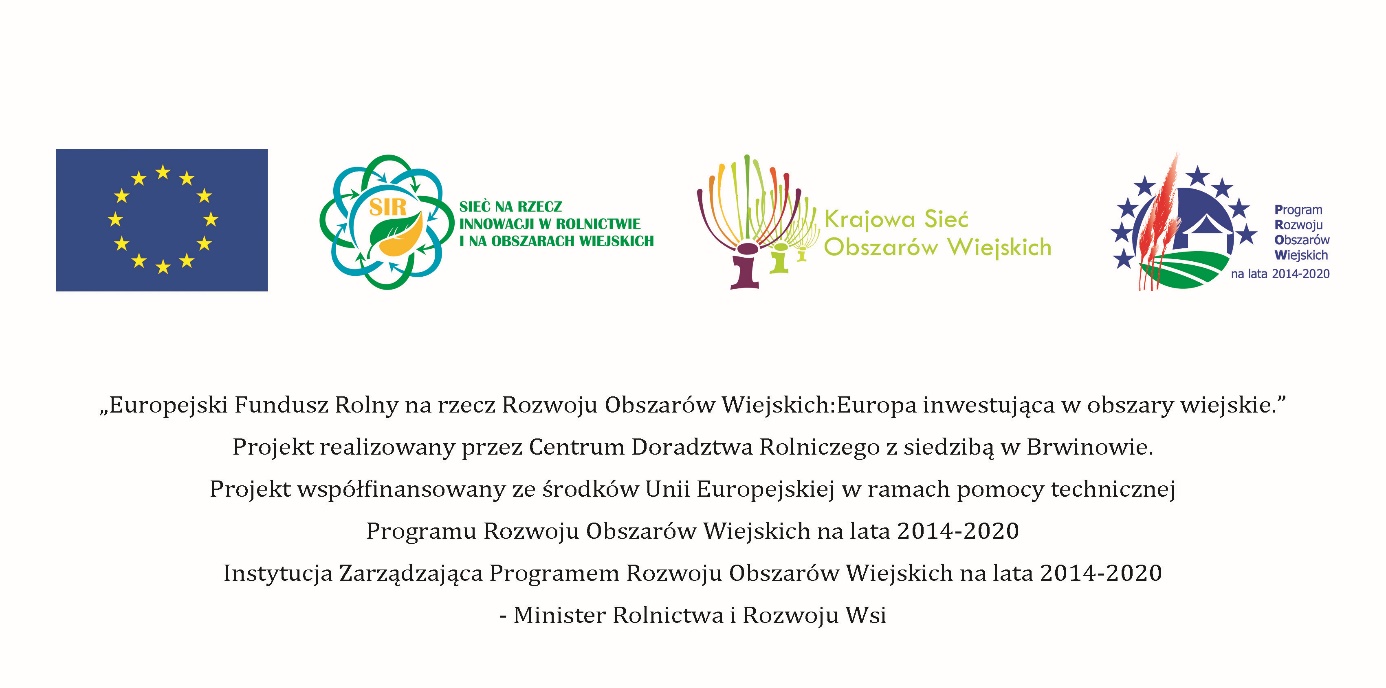 „Europejski Fundusz Rolny na rzecz Rozwoju Obszarów Wiejskich: Europa inwestująca w obszary wiejskie.”
Projekt opracowany przez Śląski Ośrodek Doradztwa Rolniczego w Częstochowie.
Projekt współfinansowany ze środków Unii Europejskiej w ramach pomocy technicznej Programu Rozwoju Obszarów Wiejskich na lata 2014-2020.
Instytucja Zarządzająca Programem Rozwoju Obszarów Wiejskich na lata 2014-2020
- Minister Rolnictwa i Rozwoju Wsi.Program wyjazdu studyjnego i szkolenia 1-2 września 2016r.:„Poprawa bilansu białka i zrównoważony rozwój gospodarstwa poprzez zwiększenie udziału roślin strączkowych w strukturze zasiewów, między innymi wprowadzenie do uprawy soi na terenie powiatu kłobuckiego”.
Dzień 1 (czwartek, 1 września 2016r.)8:00 Zbiórka uczestników i wyjazd z Kłobucka 10:30 – 11:00 Przyjazd na miejsce szkolenia, rejestracja uczestników, serwis kawowy11:00 –13:00 Wykład I:Możliwości wykorzystania poekstrakcyjnej śruty sojowej w żywieniu świń - dr inż. Anna Szuba –Trznadel / Uniwersytet Przyrodniczy we Wrocławiu13:00 – 14:00 Obiad14:00 - 16:00 Wykład II: Poekstrakcyjna śruta sojowa w żywieniu przeżuwaczy- konieczność czy rozrzutność - dr inż. Barbara Król / Uniwersytet Przyrodniczy we Wrocławiu16:00 – 16.15 Przerwa kawowa16:15 – 17:45 Pytania, dyskusja17:45 – 18:00 Zakończenie szkolenia18:30     KolacjaDzień 2 ( piątek, 2 września 2016r.)7:00- 9:00  Śniadanie, wykwaterowanie 9:00 – 10:00 Przejazd na VI Dni Soi do Stacji Doświadczalnej Oceny Odmian w  Głubczycach10:00-12:00 Konferencja „Los Amigos” Nowe Gołuszowice 1.	Soja i jej znaczenie  w światowej produkcji żywności oraz opolskie inicjatywy na rzecz upowszechnienia jej produkcji w Polsce /M. Dreczka , K. Gawęcki/2.	Wybrane elementy z agrotechniki soi/W. Kościelniak/3.	Wyniki doświadczeń odmianowych i agrotechnicznych z soją w ramach PDO i POLSOJA /K. Pyziak , M Markowicz/12:00-14:00 Lustracja doświadczeń w polu SDOO i Top Farms Głubczyce połączone z prelekcją nt. herbicydów , mikronawozów , szczepionek bakteryjnych i sklejaczy oraz odmian.15.00 - 16:00 Obiad16:00 Część praktyczna -Przejazd na pola doświadczalne19:00 Zakończenie i wyjazd  w drogę powrotną